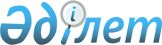 О структуре центрального аппарата Министерства экономики Республики Казахстан
					
			Утративший силу
			
			
		
					Постановление Правительства Республики Казахстан от 18 декабря 1996 г. N 1547. Утратило силу - постановлением Правительства РК от 20 мая 1997 г. N 851 ~P970851.



          Правительство Республики Казахстан ПОСТАНОВЛЯЕТ:




          1. Утвердить структуру центрального аппарата Министерства
экономики Республики Казахстан согласно приложению, исходя из
предельной численности работников этого аппарата в количестве 198
единиц.




          2. Разрешить Министерству экономики Республики Казахстан иметь
4 заместителей Министра, в том числе одного первого, а также
коллегию в количестве 10 человек.




          3. Установить для центрального аппарата Министерства экономики
Республики Казахстан лимит служебных легковых автомобилей в
количестве 5 единиц.




          4. Признать утратившими силу:




          пункты 2-4 постановления Правительства Республики Казахстан от
19 декабря 1995 г. N 1807  
 P951807_ 
  "Вопросы Министерства экономики
Республики Казахстан" (САПП Республики Казахстан, 1995 г., N 38,
ст. 496);




          постановление Правительства Республики Казахстан от 5 февраля
1996 г. N 147 "О внесении изменения в постановление Правительства
Республики Казахстан от 19 декабря 1995 г. N 1807" (САПП Республики
Казахстан, 1996 г., N 7, ст. 39).





     Премьер-Министр
  Республики Казахстан

                                            Приложение



                                  к постановлению Правительства
                                      Республики Казахстан
                                   от 18 декабря 1996 г. N 1547











                                                          Структура




            центрального аппарата Министерства экономики
                        Республики Казахстан

Руководство

Главное управление анализа и макроэкономических прогнозов

Главное управление внешнеэкономической политики

Главное управление микроэкономической политики и мониторинга

Главное управление региональной политики

Управление инвестиционной политики

Управление финансового программирования

Управление инфраструктуры рынка и отношений собственности

Управление развития товарных рынков

Управление оборонного комплекса и мобилизационных программ

Управление социальной политики

Управление информационных систем и экономики
технологического развития

Правовой сектор

Отдел бухгалтерского учета и отчетности

Отдел кадровой и спецработы

Общий отдел

      
      


					© 2012. РГП на ПХВ «Институт законодательства и правовой информации Республики Казахстан» Министерства юстиции Республики Казахстан
				